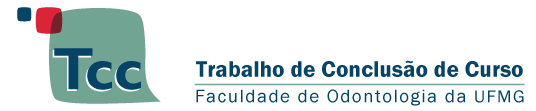 TERMO DE AUTORIZAÇÃO PARA ENTREGA DO PROJETO DE TCC Eu,  professor (a) orientador (a) do (a) estudante, autorizo a entrega do projeto de Trabalho de Conclusão de Curso intitulado, por considerar que ele atende as normas e diretrizes do TCC do curso de Odontologia da UFMG. Belo Horizonte, ____/____/20______________________________________________Assinatura do (a) Professor (a) Orientador (a) 